Trig/PreCalc		1st & 5th Hours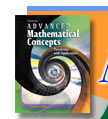                         Mrs. Schneider               Email:  Christine.schneider@clawson.k12.mi.us             Class website:  www.SchneiderCHS.weebly.com Technology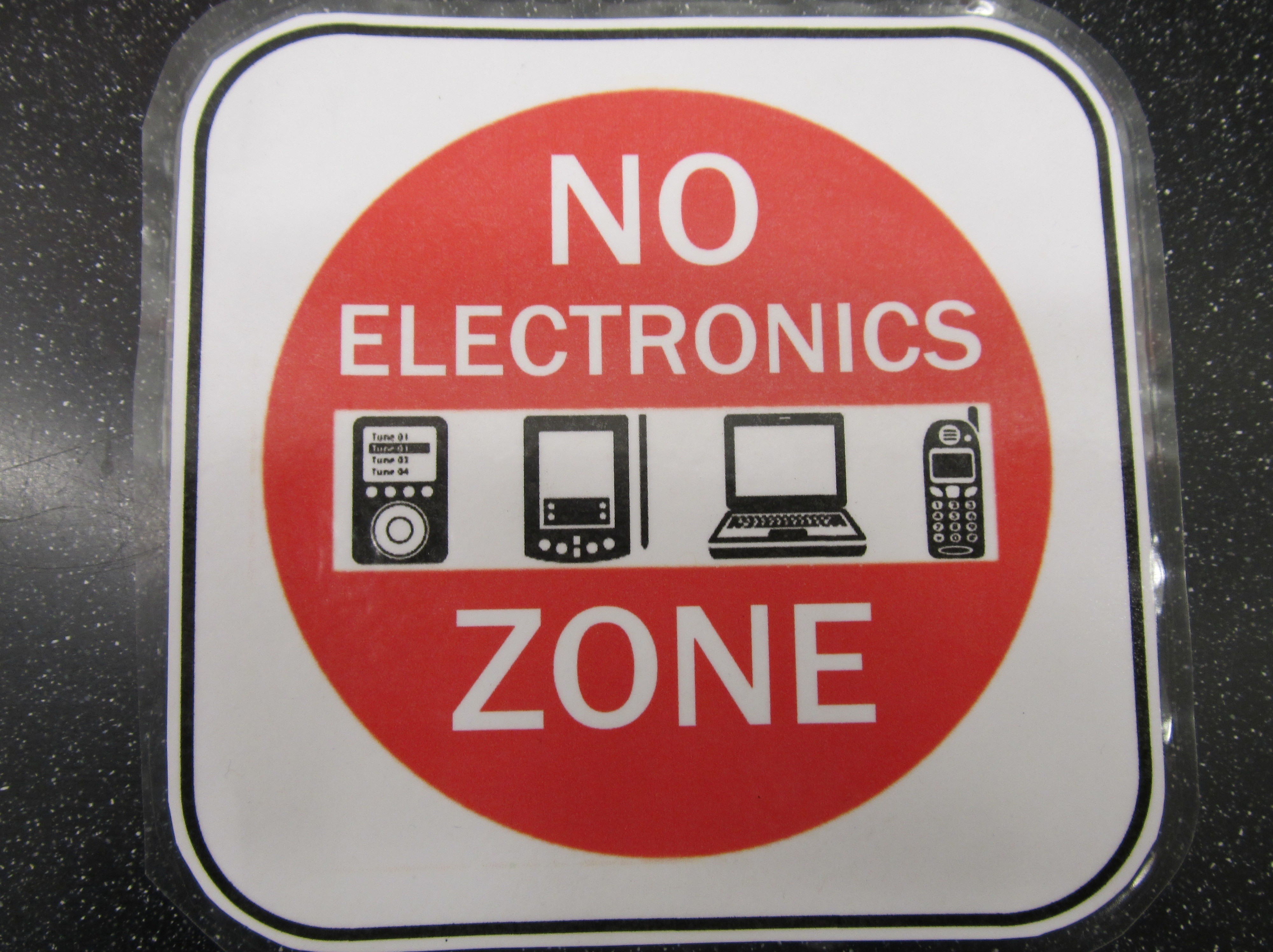 Electronics of any kind (cell phones, I-Pods, Kindles, etc.) are not to be used and/or seen in class.  If an electronic device is out during class time, it will be confiscated and turned into the office where a parent/guardian must come pick it up.  NotesNotes will occur in many different ways over the course of this class.  	Instructional Videos:  Students may watch an instructional video at home and take notes while going through the video.	Class Notes or Guided Notes:  Depending on the section and the assignment, students are expected to actively take notes or complete a guided notes handout during instructional class time.  Students are encouraged to actively participate during notes and to ask questions if anything is unclear.Due to the different times and ways students will be taking notes, it is HIGHLY recommended that students keep a separate 3-ring binder with organized notes for this class only.Test/Quiz PolicyIt is expected that students know proper test-taking behavior.  There should be no talking at any point while tests or quizzes are being administered.  Students who do not follow this policy are subject to receiving a zero on the test/quiz.Any student who receives a grade lower than a “C” will be required to take the test home and get a parent/guardian signature and return it to me the next day.Retakes: Retakes will be available for students who wish to improve their grade on a test or a quiz.  The retake grade will completely replace the previous grade.  For a student to earn the privilege of a retake, the student must come in before or after school and review the material with me.  When a student has successfully shown me they are ready for a retake, a day can be set up before or after school to take the retake. (Note: students may not retake midterms or final exams.)Parents/students are encouraged to stay updated on grades on MiStar.Please sign and date this page verifying that you have read the attached expectations, returning it to class Friday, September 5, 2014.By signing below, you are signifying that you have read the syllabus for Trig/Precalc with Mrs. Schneider.  You are also stating that you understand and agree to follow the guidelines and expectations set forth in the syllabus.		Extra Credit:  Students AND Parents/Guardians - Send me an e-mail before the end of the school day on Friday, September 5, 2014.  Put “Trig-PreCalc contact” in the subject line. In the email, please tell me who you are and your preferred method of contact.	Student Info:		Printed Name: ________________________	Signature _____________________		Cell Number: _________________________	Email _________________________	Parent/Guardian Info:	    (1)	Printed Name: ________________________	Signature _____________________		Cell Number: _________________________	Email _________________________   	    (2)	Printed Name: ________________________	Signature _____________________		Cell Number: _________________________	Email _________________________Please list any concerns I should know about prior to the start of the year:Class Expectations and Procedures2014-2015Class OverviewThe first semester we will be focusing on developing trigonometry concepts in Chapters 5-7.  In the second semester we will expand pre-calculus skills through the learning of sequences and series, exponential and logarithmic functions along with conics in Chapters 10-13.  Availability/Extra HelpIf a student finds they need extra help, they must schedule a time with me either before or after school.  Students may also attend Scholars Club after school.Page 2 of 3Trig/PreCalc SyllabusMrs. Schneider             2014-2015